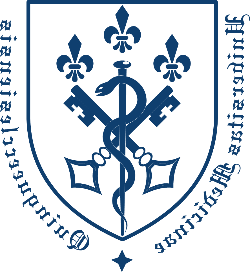 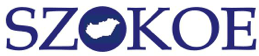 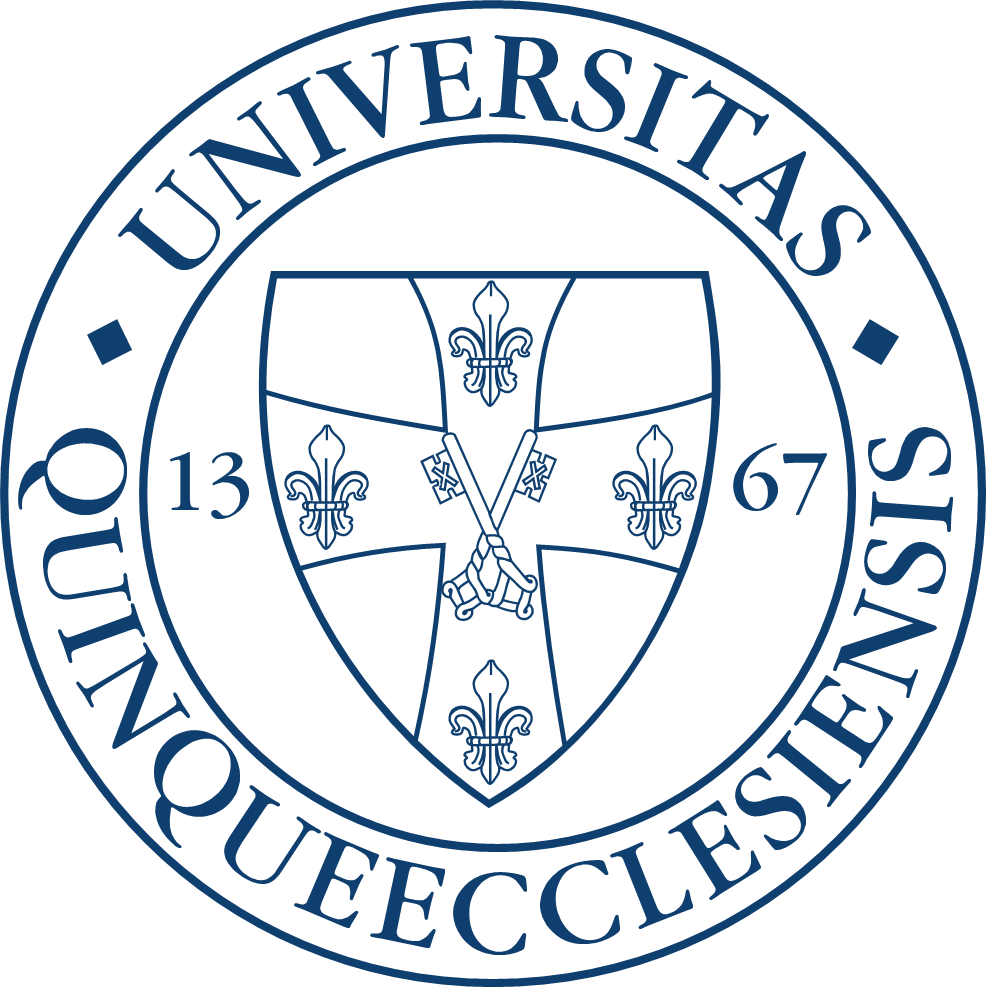 The Hungarian Association of Teachers and Researchers ofLanguages for Specific Purposes (SZOKOE)and the Department of Languages for Specific Purposes at the   of the cordially invite you to participate inSZOKOE 18th annual International ConferenceentitledInterdisciplinary Approaches in LSP Education and Research Time and venue of the conference9-10 November, 2018Regional Centre of the  of Sciences in PécsJurisics M. u. 44. 7624-Pécs, Talks and poster presentations are invited in Hungarian and English in the following fields:knowledge sharing, value transmission educational technologies, digitalisation terminology, lexicology genre studies, discourse analysis intercultural communication, translation, interpretation curriculum, material design, methodologyassessment, evaluation, testingSZOKOE is also inviting papers for Porta Lingua 2019https://aok.pte.hu/egyseg/index/60/szokoeFurther information and registration: on 27.08.2018.